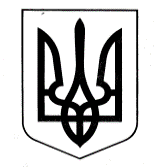 УПРАВЛІННЯ ОСВІТИ САФ’ЯНІВСЬКОЇ СІЛЬСЬКОЇ РАДИ ІЗМАЇЛЬСЬКОГО РАЙОНУ ОДЕСЬКОЇ ОБЛАСТІОЗЕРНЯНСЬКИЙ ЗАКЛАД ЗАГАЛЬНОЇ СЕРЕДНЬОЇ ОСВІТИ НАКАЗ№ 158/О                                                                                                         23.11.2021Про затвердження комплексного плану дійщодо протипожежного захисту в Озернянському ЗЗСО на 2021-2022 н.р.На виконання наказу управління освіти Саф’янівської сільської ради Ізмаїльського району Одеської області від 22.10.20221 № 122/А «Про затвердження Комплексного плану дій щодо протипожежного захисту закладів освіти Саф’янівської сільської ради на 2021-2022 н.р.», Протоколу №11 чергового засідання комісії з питань техногенно – екологічної безпеки та надзвичайних ситуації Одеської обласної державної адміністрації від 01 вересня 2021р., з метою недопущення виникнення надзвичайних ситуацій, пов’язаних з безпекою дітей та забезпечення дотримання правил пожежної безпеки у Озернянському ЗЗСОНАКАЗУЮ:Затвердити Комплексний план дій щодо протипожежного захисту в Озернянському ЗЗСО у 2021-2022 навчальному році (далі – Комплексний план) (додається)Заступнику директора з навчально-виховної роботи Чудіну О.Г., заступнику директора з виховної роботи Телеуці А.В., заступнику директора з АГЧБойнегрі О.І.:Забезпечити виконання плану заходівта висвітлення в засобах масової інформації, соціальних мережах сайту закладу освіти, управління освіти заходів передбачених Комплексним планом.;Здійснити комплекс заходів щодо запобігання порушенням вимог нормативно-правових актів з питань пожежної безпеки; Забезпечити інформування управління освіти про виконання Комплексного плану дій у строки,  визначені відповідним планом.Контроль за виконанням даного наказу залишаю за собою.Директор      ____________         Оксана Тельпіз                          Ознайомлені: ____________ О.Г. Чудін                                                  ____________ А.В. Телеуця                                                  ____________ О.І. БойнегріКОМПЛЕКСНИЙ ПЛАНдій щодо протипожежного захисту в Озернянському ЗЗСОна 2021-2022 навчальний рік№ з/пНайменування заходівВідповідальні за виконанняТерміни виконання12341.Забезпечити підготовку об`єктів до роботи в осінньо-зимовий періодБойнегрі О.І.До 31.10.20212.Посприяти встановленню системи протипожежного захисту (системою оповіщення про пожежу та управління евакуацією людей, системою пожежної сигналізації), оброблення дерев`яних конструкцій ІІІ блокуТельпіз О.Ф.До кінця 2021р.3.Виконати вимоги законодавства у сфері техногенної та пожежної безпеки (Припис Головного управління Державної служби України з надзвичайних ситуацій у Одеській області від 02 липня 2021 року №55)Чудін О.Г.Бойнгрі О.І.До 31.10.20214.Особам, відповідальним за пожежну та
техногенну безпеку, привести у
відповідність до вимог нормативно
правових актів схематичні плани
евакуації людей на випадок
виникнення пожежі та вивісити їх на
видних місцях, установити порядок
(систему) оповіщення людей про
пожежу, з яким необхідно ознайомити
всіх працівників згідно зі шатним
розписом.Чудін О.Г.Бойнегрі О.І.До 31.10.20215.Провести практичне відпрацювання планів евакуації учнів та педагогічного складу в разі виникнення НСТельпіз О.Ф.Бойнегрі О.І.У вересні 2021 року та квітні 20226.Відкоригувати, за необхідність, посадові обов’язки відповідальних за пожежну та техногенну безпеку щодо забезпечення безпеки у навчальних закладах.Чудін О.Г.Бойнегрі О.І.До 31.10.20217.Відкоригувати загально об’єктові інструкції про заходи пожежної безпеки, інструкції про заходи пожежної безпеки для вибухо– та пожежобезпечних приміщень, дільниць, класів лабораторій, майстерень, складів; інструкції, що визначають дії персоналу щодо забезпечення пожежної та техногенної безпеки та швидкої евакуації людей, інструкцію для працівників охорони (сторожів, вахтерів).Чудін О.Г.Бойнегрі О.І.До 31.10.20218.Інформувати, під час проведення батьківських зборів, присутніх осіб стосовно наслідків пустощів дітей із вогнем, наголошення на дотриманні правил пожежної безпеки щодо попередження виникнення пожеж, особливо у побуті.Класні керівникиПід час проведення батьківських зборів9.Розробити то погодити з ГУ ДСНС України в Одеській області плани заходів щодо підвищення рівня протипожежного захисту закладів освіти, організацію виконання планів спільних дій щодо ліквідації на пожежі.Управління освіти, керівники закладів освіти та ГУ ДСНС України в Одеської областіДо 15 жовтня10.Забезпечити роботу добровільних пожежних дружин. Затвердити їх склад наказом. Розробити положення про добровільну пожежну дружину.Тельпіз О.Ф.До 31.10.202111.Створити інформаційно-довідкові куточки щодо дій працівників навчальних закладів у разі виникнення надзвичайних ситуацій або подій у побуті.Чудін О.Г.До 31.10.202112.Забезпечити протипожежний режим, а саме:визначити обов’язки посадових осіб щодо забезпечення пожежної безпеки, призначити відповідальних осіб за пожежну безпеку окремих будівель, споруд, приміщень, а також за утримання та експлуатацію засобів протипожежного захисту;розробити та затвердити орієнтовний план евакуації учнів та вихованців у разі виникнення пожежі та порядок оповіщення учасників освітнього процесу;розробити та затвердити інструкції, що визначає дії працівників закладу щодо забезпечення безпечної та швидкої евакуації учасників освітнього процесу, за якою не рідше одного разу на півроку проводити практичні тренування.Тельпіз О.Ф.Чудін О.Г.До початку навчального року13.Заборонити:використання побутових електрокип’ятильників, прасок та інших електронагрівальних пристроїв за межами спеціально відведених і обладнаних приміщень;використання відкритого вогню в приміщеннях закладів освіти, у тому числі для відігрівання замерзлих водогінних і опалювальних систем;розміщення в будівлях діючих шкіл вибухонебезпечних, пожежонебезпечних приміщень та складів, у тому числі на основі оренди;проведення робіт пов’язаних із виконанням відкритого вогню у приміщеннях навчальних закладів освіти без відповідного на те письмового дозволу та забезпечення відповідного протипожежного захисту.Тельпіз О.Ф.Бойнегрі О.І.Постійно14.Встановити наказом чи інструкцією протипожежний режим у закладі освіти.Тельпіз О.Ф.До початку навчального року15.Розробити інструкцію щодо заходів пожежної безпеки. Розмістити на видних місцях, у кожному приміщені. Під час проведення протипожежних інструктажів та виробничого навчання вивчати інструкцію.Чудін О.Г.До початку навчального року16.Встановити порядок огляду і закриття приміщень і будівель після закінчення занять і роботи закладу освітиБойнегрі О.І.Постійно17.Не допускати до роботи осіб, що не пройшли навчання, протипожежний інструктаж і перевірку знань з питань пожежної безпеки.Бойнегрі О.І.Постійно18.Усі будівлі і приміщення закладу освіти забезпечити первинними засобами пожежогасінняБойнегрі О.І.До початку навчального року19.Забезпечити чергування відповідальних осіб за стан пожежної безпеки під час заходів із масовим перебуванням людей.Тельпіз О.Ф., керівник Ізмаїльського МРВ ГУ ДСНС України в Одеської областіПід час заходів із масовим перебуванням людей20.Забезпечити вивчення правил пожежної та техногенної безпеки з проведенням практичних знань з учасниками освітнього процесу.Тельпіз О.Ф.Постійно